СОВЕТ  ДЕПУТАТОВДОБРИНСКОГО МУНИЦИПАЛЬНОГО РАЙОНАЛипецкой области32-я сессия VI-го созываРЕШЕНИЕ17.09.2018г.                                 п.Добринка	                                    №236-рсОб установлении регулируемых тарифов на перевозки пассажирови багажа автомобильным транспортом общего пользования по муниципальным маршрутам регулярных перевозок в границах одного сельского поселения, двух и более поселений, находящихся в границах Добринского муниципального района	  Рассмотрев проект решения «Об установлении регулируемых тарифов на перевозки пассажиров и багажа автомобильным транспортом общего пользования по муниципальным маршрутам регулярных перевозок в границах одного сельского поселения, двух и более поселений, находящихся в границах Добринского муниципального района», представленный администрацией Добринского муниципального района, руководствуясь Федеральным законом от 13.07.2015 № 220-ФЗ «Об организации регулярных перевозок пассажиров и багажа автомобильным транспортом и городским наземным электрическим транспортом в Российской Федерации и о внесении изменений в отдельные законодательные акты Российской Федерации», Законом Липецкой области от 19.06.2017 № 76-ОЗ «О некоторых вопросах организации транспортного обслуживания населения в Липецкой области», решением Совета депутатов Добринского муниципального района от 27.06.2017г. № 164-рс «О Порядке установления регулируемых тарифов на перевозки пассажиров и багажа автомобильным транспортом общего пользования по муниципальным маршрутам регулярных перевозок в границах одного сельского, двух и более поселений, находящихся в границах Добринского муниципального района», руководствуясь Уставом Добринского муниципального района и учитывая  решение постоянной комиссии по правовым вопросам, местному самоуправлению и работе с депутатами, Совет депутатов Добринского муниципального района         РЕШИЛ:1.Установить тарифы на перевозки пассажиров и багажа автомобильным транспортом общего пользования по муниципальным маршрутам регулярных перевозок в границах одного сельского, двух и более поселений, находящихся в границах Добринского муниципального района (прилагаются).          2.Направить указанный нормативный правовой акт главе Добринского муниципального района для подписания и официального опубликования.          3.Настоящее решение вступает в силу со дня его официального опубликования.Председатель Совета депутатовДобринского муниципального района 				       М.Б. Денисов                                                                Установлены                                                                   решением Советом депутатов Добринского муниципального района                                                               от 17.09.2018г №236-рсТарифына перевозки пассажиров и багажа автомобильным транспортом общего пользования по муниципальным маршрутам регулярных перевозок в границах одного сельского поселения, двух и более поселений, находящихся в границах Добринского муниципального района       1. Установить следующие тарифы на перевозки пассажиров и багажа автомобильным транспортом общего пользования по муниципальным маршрутам регулярных перевозок в границах одного сельского поселения, двух и более поселений, находящихся в границах Добринского муниципального района:2. Настоящий нормативный правовой акт вступает в силу с 1 октября 2018 года.ГлаваДобринского муниципального района 		          	        С. П. Москворецкий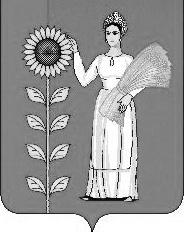 Способ оплатыТариф на перевозки пассажиров и багажа автомобильным транспортом общего пользования по муниципальным маршрутам регулярных перевозок в границах двух и более поселений, находящихся в границах Добринского муниципального района(в рублях за 1 километр пути следования 1 пассажира)Тариф на перевозки пассажиров и багажа автомобильным транспортом общего пользования по муниципальным маршрутам регулярных перевозок в п. Добринка(в рублях за 1 поездку) При оплате проезда наличными денежными средствами в салоне транспортного средства, на объектах транспортной инфраструктуры2,5016При оплате проезда посредством использования электронных транспортных карт2,0013